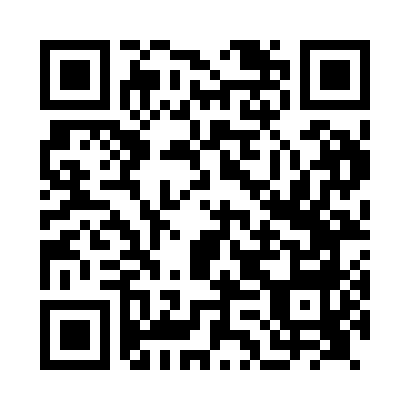 Ramadan times for Altmover, UKMon 11 Mar 2024 - Wed 10 Apr 2024High Latitude Method: Angle Based RulePrayer Calculation Method: Islamic Society of North AmericaAsar Calculation Method: HanafiPrayer times provided by https://www.salahtimes.comDateDayFajrSuhurSunriseDhuhrAsrIftarMaghribIsha11Mon5:135:136:5212:384:256:256:258:0412Tue5:105:106:5012:384:266:276:278:0713Wed5:075:076:4712:374:286:296:298:0914Thu5:055:056:4512:374:306:316:318:1115Fri5:025:026:4212:374:316:336:338:1316Sat4:594:596:3912:364:336:356:358:1517Sun4:564:566:3712:364:356:376:378:1718Mon4:544:546:3412:364:366:396:398:2019Tue4:514:516:3212:364:386:416:418:2220Wed4:484:486:2912:354:396:426:428:2421Thu4:454:456:2712:354:416:446:448:2622Fri4:424:426:2412:354:426:466:468:2823Sat4:394:396:2212:344:446:486:488:3124Sun4:374:376:1912:344:456:506:508:3325Mon4:344:346:1712:344:476:526:528:3526Tue4:314:316:1412:344:486:546:548:3827Wed4:284:286:1112:334:506:566:568:4028Thu4:254:256:0912:334:516:586:588:4229Fri4:224:226:0612:334:537:007:008:4530Sat4:194:196:0412:324:547:027:028:4731Sun5:165:167:011:325:568:048:049:501Mon5:135:136:591:325:578:068:069:522Tue5:105:106:561:315:598:088:089:553Wed5:075:076:541:316:008:108:109:574Thu5:045:046:511:316:028:128:1210:005Fri5:005:006:491:316:038:148:1410:026Sat4:574:576:461:306:048:168:1610:057Sun4:544:546:441:306:068:178:1710:078Mon4:514:516:411:306:078:198:1910:109Tue4:484:486:391:296:088:218:2110:1310Wed4:444:446:361:296:108:238:2310:16